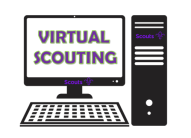 SectionCUBS delete as appropriateCUBS delete as appropriateCUBS delete as appropriateCUBS delete as appropriateWeek5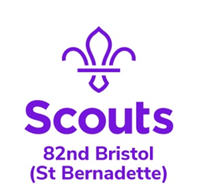 5Date20/05/2020Zoom Meeting Recap:Zoom Meeting Recap:Zoom Meeting Recap:Zoom Meeting Recap:Zoom Meeting Recap:We started the session with our Grand HowlWe started the evening with a Rainbow game – fetching items from the colour of the rainbow from all around the house. We then used this items to answer a range of questions.We then played a game of Heads and Tails!These games went towards our Teamwork badge!We finished the night doing the Grand Howl just like at the HQ!We started the session with our Grand HowlWe started the evening with a Rainbow game – fetching items from the colour of the rainbow from all around the house. We then used this items to answer a range of questions.We then played a game of Heads and Tails!These games went towards our Teamwork badge!We finished the night doing the Grand Howl just like at the HQ!We started the session with our Grand HowlWe started the evening with a Rainbow game – fetching items from the colour of the rainbow from all around the house. We then used this items to answer a range of questions.We then played a game of Heads and Tails!These games went towards our Teamwork badge!We finished the night doing the Grand Howl just like at the HQ!We started the session with our Grand HowlWe started the evening with a Rainbow game – fetching items from the colour of the rainbow from all around the house. We then used this items to answer a range of questions.We then played a game of Heads and Tails!These games went towards our Teamwork badge!We finished the night doing the Grand Howl just like at the HQ!We started the session with our Grand HowlWe started the evening with a Rainbow game – fetching items from the colour of the rainbow from all around the house. We then used this items to answer a range of questions.We then played a game of Heads and Tails!These games went towards our Teamwork badge!We finished the night doing the Grand Howl just like at the HQ!Scouting from home task:Scouting from home task:Scouting from home task:Scouting from home task:Scouting from home task:Badge/ActivityBadge/ActivityIf you would like to complete an addition badge this week before we start a new badge next week then you can work towards your book reader badgeIf you would like to complete an addition badge this week before we start a new badge next week then you can work towards your book reader badgeIf you would like to complete an addition badge this week before we start a new badge next week then you can work towards your book reader badgeRequirementsRequirementsTo earn your badge: Make a list of at least six books you have read Name the authors of your books.Show that you know how to care for your books Show that you can use a dictionary and a thesaurus.Write a review of your favourite book and share it with a leader To earn your badge: Make a list of at least six books you have read Name the authors of your books.Show that you know how to care for your books Show that you can use a dictionary and a thesaurus.Write a review of your favourite book and share it with a leader To earn your badge: Make a list of at least six books you have read Name the authors of your books.Show that you know how to care for your books Show that you can use a dictionary and a thesaurus.Write a review of your favourite book and share it with a leader Your TaskYour TaskComplete the above tasks! Complete the above tasks! Complete the above tasks! Useful ResourcesUseful ResourcesNext StepNext StepSend evidence of this to Jemma or share on Facebook!Send evidence of this to Jemma or share on Facebook!Send evidence of this to Jemma or share on Facebook!